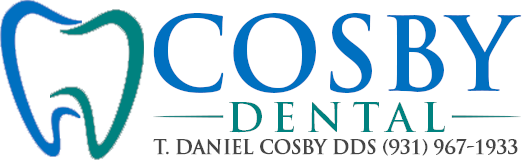                   Welcome to Our Practice!		      Marital Status (Circle one):      S     M     W     D    Sep			Today’s Date:____________________________Date of Birth _____________________				Social Security No. ______________________________Last Name ________________________________  First Name _________________________________  Middle _______Address _______________________________  City _________________________   State_________  Zip ____________Home Phone____________________  Cell Phone _______________________  Email _____________________________Employer ____________________________ Occupation ________________________ Work Phone _________________Employer’s Address ______________________________  City __________________ State _________Zip ____________ Spouse’s Name ___________________________ Employer _______________________   Occupation _______________ Spouse’s Work Phone ______________________	IN THE EVENT OF EMERGENCY:  Whom should we contact? ____________________    Relation: ____________________Home Phone_______________________ Work Phone ________________________  Cell Phone ___________________Who is your Medical Doctor? _______________________________   Phone ____________________________________Whom can we thank for referring you to our practice? _____________________________________________________IF PATIENT IS A MINORName of person responsible for payment _________________________  Phone ________________________________Social Security No ________________________ Address ________________________________ City ________________________ State __________ Zip _____________AUTHORIZATION AND RELEASEI understand that the information that I have given today is correct to the best of my knowledge.  I also understand that this information will be held in the strictest confidence and it is my responsibility to inform this office of any changes in my medical status.  I authorize the dental staff to perform the necessary dental services for my diagnosis, treatment and receive payments from my insurance company.  This office may file the necessary forms to receive full benefits of coverage.  However, this office cannot guarantee any estimated coverage.  My insurance coverage is an agreement between my insurance company and me.  I am responsible for all charges.  Should this become a collection issue, I assume all costs of collection including but not limited to court costs, interest and legal fees.  I agree to pay a $25.00 fee for a broken appointment or for cancelling an appointment without a 24 hour notice.  ____________________________ 				______________________________________		Date							Signature of Responsible Party